

SPISAK SUDSKIH TUMAČA ZA OPŠTINU ŠTRPCE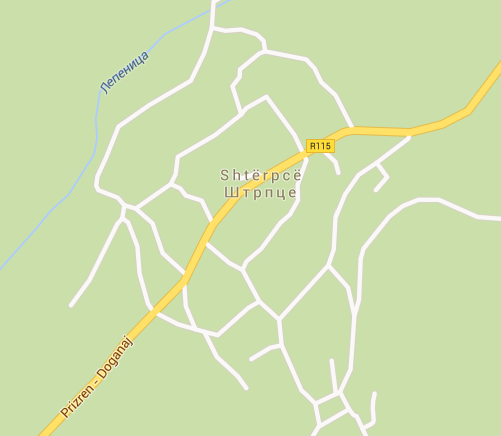 Sudski tumač za engleski jezik Štrpce
Sudski tumač za hebrejski jezik Štrpce
Sudski tumač za nemački jezik Štrpce
Sudski tumač za persijski jezik Štrpce
Sudski tumač za francuski jezik Štrpce
Sudski tumač za hrvatski jezik Štrpce
Sudski tumač za italijanski jezik Štrpce
Sudski tumač za japanski jezik Štrpce
Sudski tumač za ruski jezik Štrpce
Sudski tumač za latinski jezik Štrpce
Sudski tumač za norveški jezik Štrpce
Sudski tumač za mađarski jezik Štrpce
Sudski tumač za švedski jezik Štrpce
Sudski tumač za makedonski jezik Štrpce
Sudski tumač za španski jezik Štrpce
Sudski tumač za pakistanski jezik Štrpce
Sudski tumač za kineski jezik Štrpce
Sudski tumač za znakovni jezik ŠtrpceSudski tumač za bosanski jezik Štrpce
Sudski tumač za poljski jezik Štrpce
Sudski tumač za arapski jezik Štrpce
Sudski tumač za portugalski jezik Štrpce
Sudski tumač za albanski jezik Štrpce
Sudski tumač za romski jezik Štrpce
Sudski tumač za belgijski jezik Štrpce
Sudski tumač za rumunski jezik Štrpce
Sudski tumač za bugarski jezik Štrpce
Sudski tumač za slovački jezik Štrpce
Sudski tumač za češki jezik Štrpce
Sudski tumač za slovenački jezik Štrpce
Sudski tumač za danski jezik Štrpce
Sudski tumač za turski jezik Štrpce
Sudski tumač za finski jezik Štrpce
Sudski tumač za ukrajinski jezik Štrpce
Sudski tumač za grčki jezik Štrpce
Sudski tumač za holandski jezik Štrpce
Sudski tumač za korejski jezik Štrpce
Sudski tumač za estonski jezik ŠtrpceLokacijaŠtrpceInternetakademijaoxford.comTelefon069/4 – 5555 - 84Radnovreme8:00 AM – 4:00 PM
9:00 AM – 2:00 PM (Subotom)